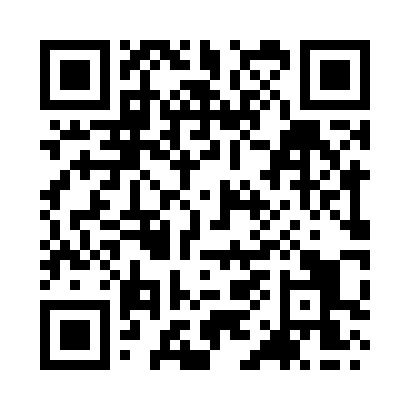 Prayer times for Alves, Aberdeenshire, UKWed 1 May 2024 - Fri 31 May 2024High Latitude Method: Angle Based RulePrayer Calculation Method: Islamic Society of North AmericaAsar Calculation Method: HanafiPrayer times provided by https://www.salahtimes.comDateDayFajrSunriseDhuhrAsrMaghribIsha1Wed3:175:221:116:259:0111:062Thu3:155:191:116:279:0311:073Fri3:145:171:116:289:0511:084Sat3:135:151:116:299:0811:095Sun3:125:121:106:319:1011:106Mon3:115:101:106:329:1211:117Tue3:095:081:106:339:1411:128Wed3:085:061:106:349:1611:139Thu3:075:031:106:369:1811:1510Fri3:065:011:106:379:2011:1611Sat3:054:591:106:389:2211:1712Sun3:044:571:106:399:2511:1813Mon3:034:551:106:409:2711:1914Tue3:024:531:106:419:2911:2015Wed3:014:511:106:439:3111:2116Thu3:004:491:106:449:3311:2217Fri2:594:471:106:459:3511:2318Sat2:584:451:106:469:3711:2419Sun2:574:431:106:479:3911:2520Mon2:564:411:106:489:4111:2621Tue2:554:391:106:499:4211:2722Wed2:544:381:116:509:4411:2823Thu2:544:361:116:519:4611:2924Fri2:534:341:116:529:4811:3025Sat2:524:331:116:539:5011:3026Sun2:514:311:116:549:5111:3127Mon2:514:301:116:559:5311:3228Tue2:504:281:116:569:5511:3329Wed2:494:271:116:579:5611:3430Thu2:494:261:116:589:5811:3531Fri2:484:241:126:589:5911:36